Malaysia Baptist Theological Seminary (Main Campus) 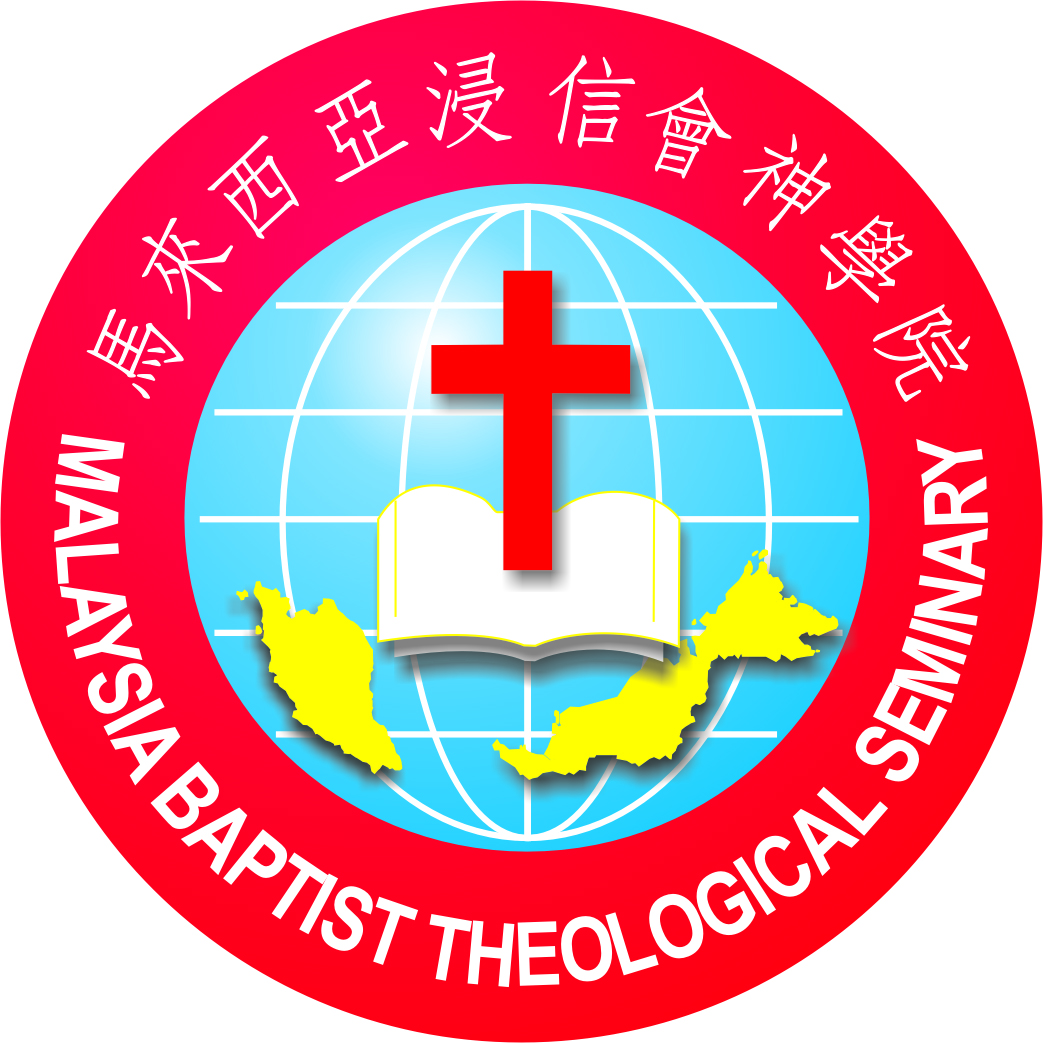 20241st Term Schedule
For course registration, please visithttps://forms.gle/R85U48M7AE8EyWNX6*Course Registration Closing Date:  22ndDecember 2023*Course Registration Fee RM20 will be waived if the registration is submitted on or before the closing date.** 8Jan2024 Monday 10am Orientation DayWeek 1 – 4(8 Jan – 2Feb)Week 5(5 – 9Feb)* CNY Break9 – 18FebWeek 6 – 10(19Feb– 22March)*Study Break 23 – 31MarchWeek 11 – 14(1 – 26Apr)Week 15(29Apr– 3 May)Week 16(6 – 10 May)Meals Reservation
Residential & Non-Residential FULL-TIME/PART-TIME Students (Lunch 1pm, Dinner 6pm)2024 1st Term, 16 weeks *It is compulsory for Residential Students to order MBTS lunch and dinnerunless special permission is granted due to health issues.*Meals are not provided during the Chinese New Year,Study Breaks and Labour Day.
ClassroomCodeCourseCreditLecturerTarget Group StudentBS1118Introduction to Biblical Interpretation3Chia Wei Wenn1st year GS101/GS1101Form & Style(Online Asynchronous + Onsite tutoring)8 January – 21 April (15 weeks duration)2/ 1Mok Kok Hoong1st year BS120Introduction to the New Testament3Stella Lau &Eric Pua1st& 2nd yearTH102Christian Theology II2Dr. Matthew Deaver1st& 2nd yearTH109Church History II3Chia Wei Wenn1st& 2nd yearTH1237Denominational Studies: Baptist3Dr. Thomas Chin1st, 2nd& 3rd yearTH330Acts, the Church and Culture2Dr. Ken Morrow1st, 2nd& 3rd yearOT1101Genesis (Online Synchronous)5, 12, 19 March; 2, 9, 16, 23, 30 April 8 – 10 p.m. (8 Tuesdays)3Dr. Kyle Essary2nd& 3rd yearGS111/211/311Spiritual Formation1Faculty1st, 2nd& 3rd year GS511/512/513Practicum (Mentoring)1Faculty1st, 2nd& 3rd year GS1514/GS516Internship (BTH / MDIV)3 / 2Practicum Director1st, 2nd& 3rd year GS1508Ministry Practicum3Practicum DirectorCTE GS1506Preaching Practicum3Practicum DirectorCTETueWedThuFri8:00 – 9:45amChristian Theology IIChristian Theology II10:00 –11:00amChapelChapelSpiritual FormationMentoring11:15am–1:00pmChurch History IIChurch History IIIntro to NTIntro to NTTueWedThuFri8:00 – 9:45amChristian Theology IIIntro to NTChristian Theology II10:00 –11:00amChapelChapelSpiritual Formation11:15am–1:00pmChurch History IIChurch History IIIntro to NTTueWedThuFri8:00 – 9:45amChristian Theology IIIntro to NT10:00 –11:00amChapelChapelSpiritual FormationMentoring11:15am–1:00pmDenominational StudiesChurch History IIDenominational StudiesIntro to NTTueWedThuFri8:00 – 9:45amActs, the Church and CultureActs, the Church and CultureActs, the Church and Culture8:00 – 9:45amIntro to Biblical InterpretationIntro to Biblical InterpretationIntro to Biblical Interpretation10:00 –11:00amChapelChapelSpiritual FormationMentoring11:15am–1:00pmDenominational StudiesDenominational StudiesChurch History IITueWedThuFri8:00 – 9:45amActs, the Church and CultureActs, the Church and CultureIntro to Biblical Interpretation8:00 – 9:45amIntro to Biblical InterpretationIntro to Biblical InterpretationIntro to Biblical Interpretation10:00 –11:00amChapelSpiritual FormationMentoring11:15am–1:00pmDenominational StudiesDenominational StudiesTueWedThuFri8:00 – 9:45amActs, the Church and CultureIntro to Biblical InterpretationIntro to Biblical Interpretation8:00 – 9:45amIntro to Biblical InterpretationIntro to Biblical InterpretationIntro to Biblical Interpretation10:00 –11:00amChapelChapelSpiritual FormationMentoring11:15am–1:00pmChurch History IITotal (Residential)Total (Non-Residential)1.Lunch (Monday - Friday)  (RM6.00/ meal x 78)   468.00(RM8.00/ meal x 78)   624.00Lunch (Tuesday - Friday) (RM6.00/ meal x 62)   372.00(RM8.00/ meal x 62)   496.002.Dinner (Monday - Thursday)       (RM6.00/ meal x 63)   378.00Dinner (Tuesday - Thursday)          (RM6.00/ meal x 47)   282.00TOTAL RMCourseLecturerClassroomIntroduction to Biblical InterpretationChia Wei WennC8Form & Style(Online Asynchronous)8 January – 21 April Mok Kok HoongMoodleIntroduction to the New TestamentStella Lau &Eric PuaC8Christian Theology IIDr. Matthew DeaverC8Church History IIChia Wei WennC8Denominational Studies: BaptistDr. Thomas ChinSR1Acts, the Church and CultureDr. Ken MorrowSR1Genesis (Online Synchronous)5, 12, 19 March; 2, 9, 16, 23, 30 April 8 – 10 p.m. (8 Tuesdays)Dr. Kyle EssaryMicrosoft TeamsSpiritual FormationFacultyC8Practicum (Mentoring)FacultySR1